江苏科技大学附属小学招生通告接上级通知，我校定于6月21-30日进行一年级新生网上报名登记。6月25日，未能在网上完成报名登记的，持相关材料到所在施教区的公办小学办理入学报名手续。7月2日—4日进行新生入学审核。凡2017年8月31日（含）以前出生的适龄儿童，请家长根据下列要求带着孩子和需提交的材料到江苏科技大学附属小学（镇江市古通巷38号）登记报名。 一、 报名需带的材料 （一）本地户籍适龄儿童 1.户口簿 2.法定监护人的合法固定住所证明（监护人或适龄儿童名下的 100%产权的房产证或监护人租赁公有房产的租赁证或监护人廉租房证；如监护人无房产，提供适龄儿童出生时报户口处的祖父母或外祖父母处的房产证明以及适龄儿童全家的相关信息委托学校查询房产信息。） 3.拆迁户持回迁有关材料或房产证、购房合同（如拆迁不回迁、未购房，到原拆迁地所属学校登记，学校上报教育局统筹安排） （二）外来人口子女（在居住地学校登记，由教育局统筹安排） 1.监护人身份证 2.监护人房产证（或居住证以及住房租赁证明，无房家庭授权学校查询学生家庭房产信息、提供无房证明） 3.监护人与当地用工单位签订的合法劳动合同或工商行政管理部门核发的工商营业执照以及其他从业证明 4.家庭户口簿或当地户籍证明 二、学校施教区 0105气象里社区（一） 气象里1—10号，梦溪路10—40号，学府路3号、7号（新欣家园），馨逸家园。 0401贺家弄社区 南门大街-1—182单号，正东路33—39单号，解放路14—32双号，贺家弄1—218号、1—34幢，靳家巷2—42号（6号已拆），张家巷1—18号，尤唐巷1—74号（19、20、21号已拆），解放桥巷70—144号（117、123、124号已拆），京河路1—60号。0402酒海街社区 南门大街2 —198双号，正东路1—31单号，下河头 26、28、30号，下河头2、4、6、8、10幢、23—29幢，石头巷1、6—10、11、13—22、30、38、64—110号，酒海街1—58号，梦溪路5、7、9号，棒棰营33—52、161—162号、157号、99幢、3幢， 簸箕巷1—33号，学沟巷16—18号，何家巷4—18号，南马路31、32、91—100号， 庙巷1-9幢、48—60号，古通巷30—38号、56—82号0403江科大社区 梦溪路2号，梦溪路6号1—38幢，学府路39号1—12幢，学府路67号2—18幢。0404京岘山社区(一) 京口路12号1—9幢，京口路38号，京口路50号1—6幢，京口路54号，京东公寓（京口路52号）1—9幢，京口路56号（石油公司）1—5幢，京口路60号6—9幢，京口路88号1—6幢，学府路31号（军分区）5—7幢，学府路43号（检测中心宿舍），学府路59号，学府路61号（镇江高专），学府路71号，学府雅苑（学府路73号）1—5幢，嘉慧花园（学府路75号）1—5幢，学府路77号0405京岘山社区(二) 小东庄  颜家门0407宝塔山社区 学府路22号、28—56双号，学府路36号枫林湾小区1—49幢，学府路56号学府华庭1—48幢，塔山路1号、6号、8号，苗家湾，都天庙三、材料审核时间安排 四、转学 7月12日和8月20日，专人受理转学生信息登记。8月25日，办理转学手续。 转学生需提供的材料： （一）本地户籍适龄儿童 1.户口簿 2.法定监护人的合法固定住所证明（监护人或适龄儿童名下的 100%产权的房产证或监护人租赁公有房产的租赁证或监护人廉租房证） 3.拆迁户持回迁有关材料或房产证、购房合同 （二）外来人口子女 1.监护人身份证 2.监护人房产证（或居住证以及住房租赁证明，无房家庭授权学校查询学生家庭房产信息、提供无房证明），大市中心城区（京口区、润州区、丹徒区、新区）异地居住需提供房产证。 3.监护人与当地用工单位签订的合法劳动合同或工商行政管理部门核发的工商营业执照以及其他从业证明 4.家庭户口簿或当地户籍证明 五、招生咨询电话 学校招生公开电话：  80966795 （教导处）教育局招生咨询电话：89983062（教育科） 89980832 教育局招生监督电话：89980858（计财科） 89980829（督导科） 江苏科技大学附属小学 2023年6月9日招生平台网址： 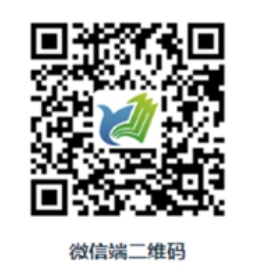 http://ygzsgl.zje.net.cn:1923招生平台微信二维码7月2日上午8：00——11：00（气象里社区、贺家弄社区）下午1：00——4：00（酒海街社区、京岘山社区）7月3日上午8：00——11：00 （江科大社区）下午1：00——4：00（宝塔山社区）7月4日上午8：00——11：00外来人口子女审核下午1：00——4：00外来人口子女审核